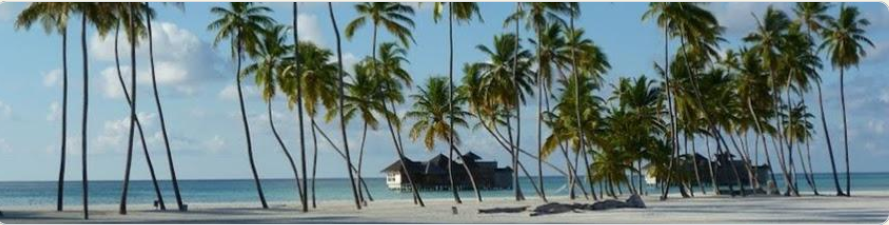 Enquête sur vos habitudes de voyageMembres AVF La BauleAdresse e-mail * :
Comment aimez-vous voyager ? *[ ] En groupe[ ] En solo[ ] En couple[ ] En famille[ ] Entre amisVotre continent préféré : *[ ] Europe[ ] Afrique[ ] Amériques[ ] Asie[ ] AustralieVotre formule de voyage préférée : *[ ] Circuit Accompagné[ ] Circuit Sur Mesure[ ] Croisière[ ] Autotour[ ] Autre :Seriez-vous intéressé(e) par un voyage à l’étranger exclusivement organisé pour vous, membres des AVF ? ( ) Oui, absolument( ) Oui, peut-être( ) Non, pas du toutSi oui, quels mois de l’année seraient les plus  adaptés pour vous ? [ ] Janvier[ ] Février[ ] Mars[ ] Avril[ ] Mai[ ] Juin[ ] Septembre[ ] Octobre[ ] Novembre[ ] DécembreQuelle durée vous conviendrait le mieux ? *[ ] Court séjour de 3 ou 4 nuits[ ] Une semaine[ ] Autre :Quel budget seriez-vous prêts à consacrer à ce voyage ? *[ ] De 1500 à 2 000 €[ ] De 2 000 à 3 000 €[ ] Selon mon coup de coeurSouhaitez-vous recevoir ma newsletter ( 1Xmois) ?
*( ) Oui, volontiers( ) Non, merciAvez-vous des projets personnels pour 2024 et souhaitez-vous qu’on en parle au téléphone ? ( ) Oui, volontiers( ) Non, merciVotre nom et prénom ? Votre contact téléphonique ? Vos suggestions Pour mieux me connaitre : https://suzannemolette.fr/